Информация для жителей города о проведении планово-профилактических работ на период с 25.06.2018г. по 29.06.2018 г.План-график планируемых работ по проведению ТО инженерных газовых сетей и газоиспользующего оборудования многоквартирных жилых домов 25.06.2018г.-29.06.2018г.РуководительМБУ «Безопасный город»                                                              С.Б. Федоров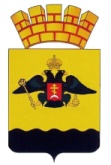 АДМИНИСТРАЦИЯМУНИЦИПАЛЬНОГО ОБРАЗОВАНИЯГОРОД   НОВОРОССИЙСКМУНИЦИПАЛЬНОЕ БЮДЖЕТНОЕ УЧРЕЖДЕНИЕ«Безопасный город»Г. Десантников ул., д.75, г. НовороссийскКраснодарский край, 353900Тел.: (8617) 637-076, факс (8617) 637-110e-mail: nov.sbg@gmail.comКПП 231501001 ОГРН 1102315000820ИНН 2315158387Начальнику отделасредств массовой информации№Наименпредпр.Время отключения(длительность)Адрес/причина.Принятые мерыПлановые на 25.06.2018 - 3Плановые на 25.06.2018 - 3Плановые на 25.06.2018 - 3Плановые на 25.06.2018 - 31НЭСКс 08:00 до 12:00Адрес: п.Цемдолина, ул.Тепличная, Золотая рыбка,  ул. Русская, Заставная, Счастливая, Жемчужная, Гвоздичная.Причина: ТП-714 РУ-10/0,4кВТех. обслуживание  (откл. ТП-742,590).2ЮЗЭСс 09:00 до 16:00Адрес: с. Северная Озереевка, ул. ВинограднаяПричина: Чистка , покраска, смазка  РТП  АД3-914 (Т-1)3ЮЗЭС26.06.18г.с 04:00 до 07:00Адрес: ст. Раевская ул. Нижняя, Островского, Садовая, Медведева, Колхозная, Новая, Западная, Калинина, Мира, Новороссийская, Ворошилова, Медведева, Советов, Южная, Набережная, Горная.пер. Зеленый, Крайний, Мирный, Садовый, Короткий.Причин: ВЛ 10 кВ Рк-8 от В-31 до Р-170.Для переноса ТП Рк-8 208.Плановые на 26.06.2018 -3 Плановые на 26.06.2018 -3 Плановые на 26.06.2018 -3 Плановые на 26.06.2018 -3 1НЭСКс 08:00 до 17:00Адрес: ул.Кутузовская, ЛомоносоваПричина: ТП 27  РУ-10/0,4кВ  Тех. обслуживание2ЮЗЭСс 08:30 до 17:00Адрес: ст.Раевская,  1/2  часть (дальняя)Причина: Чистка трассы ВЛ-10кВ  Рк-83ЮЗЭСс 09:00 до 16:00Адрес: с.Дюрсо, ул.ПриморскаяПричина: Чистка , покраска, смазка .РТП  Сл20-936 (Т-1)Плановые на 27.06.2018 - 1Плановые на 27.06.2018 - 1Плановые на 27.06.2018 - 1Плановые на 27.06.2018 - 11ЮЗЭСс 08:30 до 17:00Адрес: ст.Раевская, ул.Комсомольская, Красная, пер.Заря, Нижняя, ГолованьПричина: Чистка трассы ВЛ-0,4кВ  ВЛ-0,4кВ Рк5-207Плановые на 28.06.2018 -5Плановые на 28.06.2018 -5Плановые на 28.06.2018 -5Плановые на 28.06.2018 -51НЭСКс 08:00 до 17:00Адрес: ул.Сакко и Ванцетти, Пограничная, Куйбышева, Судостальская.Причина: ТП-102    РУ-6/0,4кВ  Тех. обслуживание2ВТ-Ресурсс 10:00 до 16:00Адрес: ул. Золотая Рыбка, 1бПричина: ТП 488 ремонтные работы3ВТ-Ресурсс 10:00 до 16:00Адрес: ул. Золотая Рыбка, (земельный участок под склад)Причина:  ТП 1426 ремонтные работы4ЮЗЭСс 09:00 до 16:00Адрес: х.Победа, ул.Победы, Шоумяна, 50лет ОктябряПричина: Чистка трассы ВЛ-0,4кВ    ВЛ-0,4кВ Рк3-3015ЮЗЭСс 08:00 до 17:00Адрес: с.Абрау-Дюрсо, ул. Промышленная, Западная, Восточная, ЦентральнаяПричина: Чистка трассы ВЛ-10кВ Сл-24Плановые на 29.06.2018 -4 Плановые на 29.06.2018 -4 Плановые на 29.06.2018 -4 Плановые на 29.06.2018 -4 1НЭСКс 08:00 до 17:00Адрес: ул.Рубина, Белинского, Октябрьская, МалыгинаПричина: ТП-673   РУ 0,4кВТех. обслуживание2НЭСКс 13:00 до 15:30Адрес: ул. Пролетарская, Тихоступа, Лермонтова, Причина: ТП-88 РУ 0,4кВТех. обслуживание3ЮЗЭСс 08:30 до 15:00Адрес: х.Ленинский Путь, ул.Ямпольского, Анапская, Восточная, пер. ЛеснойПричина: Комплекс работ с 6ти летней периодичностью  ТП Ра9-3574ЮЗЭСс 09:00 до 16:00Адрес: с.Абрау-Дюрсо, ул. МорстроевскаяПричина: Чистка трассы ВЛ-0,4кВ Сл 20-922 пр.1,2Дата проведения работАдресУКРайон25.06.18г.ул.   Хворостянского  7 (156 кв.)ООО УК «Авангард»ЮР25.06.18г.ул. Хворостянского 1/13  (105 кв.)АО «НУК»ЮР25.06.18г.ул. Пархоменко 35 (14 кв.)ООО УК ГУКЦР25.06.18г.ул. Пенайская  10 (8 кв.), 12 (8 кв.), 14 (8 кв.),  16 (8 кв.), 7 (12 кв.), 8 ( 8 кв.)ООО УК ГУКВР26.06.18г.ул.  Пионерская 19 (40 кв.)ООО «Кубанскаяуправляющая компания»ЮР26.06.18г.ул. Пролетарий 203 (8 кв.), 210 (8 кв.), 212 (8 кв.)ООО УК ГУКВР26.06.18г.ул. Пролетарская 14 (24 кв.)ООО УК ГУКВР27.06.18г.ул. Революции 1905 г. 33 (38 кв.)АО НУКЦР27.06.18г.ул.Рубина 1 ( 44кв.) ООО «Альтернатива»ЦР27.06.18г.ул. Рубина 23а, (4 кв.)ООО УК ГУКЦР27.06.18г.ул. Рыжова 30 (60 кв.)АО НУКЦР28.06.2018ул.Советов 26,  (53 кв.)АО НУКЦР28.06.2018ул. Суворовская 1 (70 кв.)  ООО «РосГосСервис» ЦР28.06.2018ул.   Хворостовского  7  п. 3,4 (72 кв.), 9 (160 кв.)АО НУК  ЮР29.06.2018ул. Хворостовского 11 (120 кв.), 13 (80 кв.),АО НУКЮР29.06.2018 Цемдолина, ул.Полевая 4,  (70  кв.)АО НУКПР29.06.2018ул. Чайковского 1 (5 кв.)Непосредственное управлениеЦР